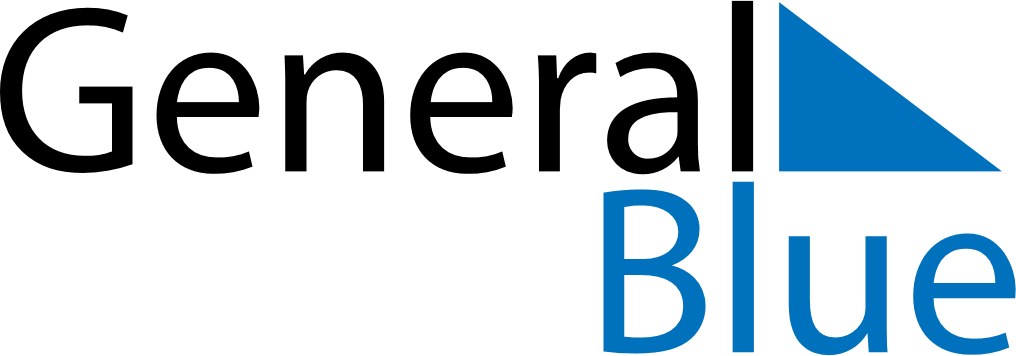 July 2024July 2024July 2024July 2024July 2024July 2024Sailaitang, Qinghai, ChinaSailaitang, Qinghai, ChinaSailaitang, Qinghai, ChinaSailaitang, Qinghai, ChinaSailaitang, Qinghai, ChinaSailaitang, Qinghai, ChinaSunday Monday Tuesday Wednesday Thursday Friday Saturday 1 2 3 4 5 6 Sunrise: 6:12 AM Sunset: 8:29 PM Daylight: 14 hours and 17 minutes. Sunrise: 6:12 AM Sunset: 8:29 PM Daylight: 14 hours and 16 minutes. Sunrise: 6:13 AM Sunset: 8:29 PM Daylight: 14 hours and 16 minutes. Sunrise: 6:13 AM Sunset: 8:29 PM Daylight: 14 hours and 15 minutes. Sunrise: 6:14 AM Sunset: 8:29 PM Daylight: 14 hours and 15 minutes. Sunrise: 6:14 AM Sunset: 8:29 PM Daylight: 14 hours and 14 minutes. 7 8 9 10 11 12 13 Sunrise: 6:15 AM Sunset: 8:28 PM Daylight: 14 hours and 13 minutes. Sunrise: 6:15 AM Sunset: 8:28 PM Daylight: 14 hours and 13 minutes. Sunrise: 6:16 AM Sunset: 8:28 PM Daylight: 14 hours and 12 minutes. Sunrise: 6:16 AM Sunset: 8:28 PM Daylight: 14 hours and 11 minutes. Sunrise: 6:17 AM Sunset: 8:27 PM Daylight: 14 hours and 10 minutes. Sunrise: 6:17 AM Sunset: 8:27 PM Daylight: 14 hours and 9 minutes. Sunrise: 6:18 AM Sunset: 8:27 PM Daylight: 14 hours and 8 minutes. 14 15 16 17 18 19 20 Sunrise: 6:18 AM Sunset: 8:26 PM Daylight: 14 hours and 7 minutes. Sunrise: 6:19 AM Sunset: 8:26 PM Daylight: 14 hours and 6 minutes. Sunrise: 6:20 AM Sunset: 8:26 PM Daylight: 14 hours and 5 minutes. Sunrise: 6:20 AM Sunset: 8:25 PM Daylight: 14 hours and 4 minutes. Sunrise: 6:21 AM Sunset: 8:25 PM Daylight: 14 hours and 3 minutes. Sunrise: 6:22 AM Sunset: 8:24 PM Daylight: 14 hours and 2 minutes. Sunrise: 6:22 AM Sunset: 8:24 PM Daylight: 14 hours and 1 minute. 21 22 23 24 25 26 27 Sunrise: 6:23 AM Sunset: 8:23 PM Daylight: 14 hours and 0 minutes. Sunrise: 6:23 AM Sunset: 8:23 PM Daylight: 13 hours and 59 minutes. Sunrise: 6:24 AM Sunset: 8:22 PM Daylight: 13 hours and 57 minutes. Sunrise: 6:25 AM Sunset: 8:21 PM Daylight: 13 hours and 56 minutes. Sunrise: 6:25 AM Sunset: 8:21 PM Daylight: 13 hours and 55 minutes. Sunrise: 6:26 AM Sunset: 8:20 PM Daylight: 13 hours and 53 minutes. Sunrise: 6:27 AM Sunset: 8:19 PM Daylight: 13 hours and 52 minutes. 28 29 30 31 Sunrise: 6:27 AM Sunset: 8:19 PM Daylight: 13 hours and 51 minutes. Sunrise: 6:28 AM Sunset: 8:18 PM Daylight: 13 hours and 49 minutes. Sunrise: 6:29 AM Sunset: 8:17 PM Daylight: 13 hours and 48 minutes. Sunrise: 6:30 AM Sunset: 8:16 PM Daylight: 13 hours and 46 minutes. 